19.03.2021г.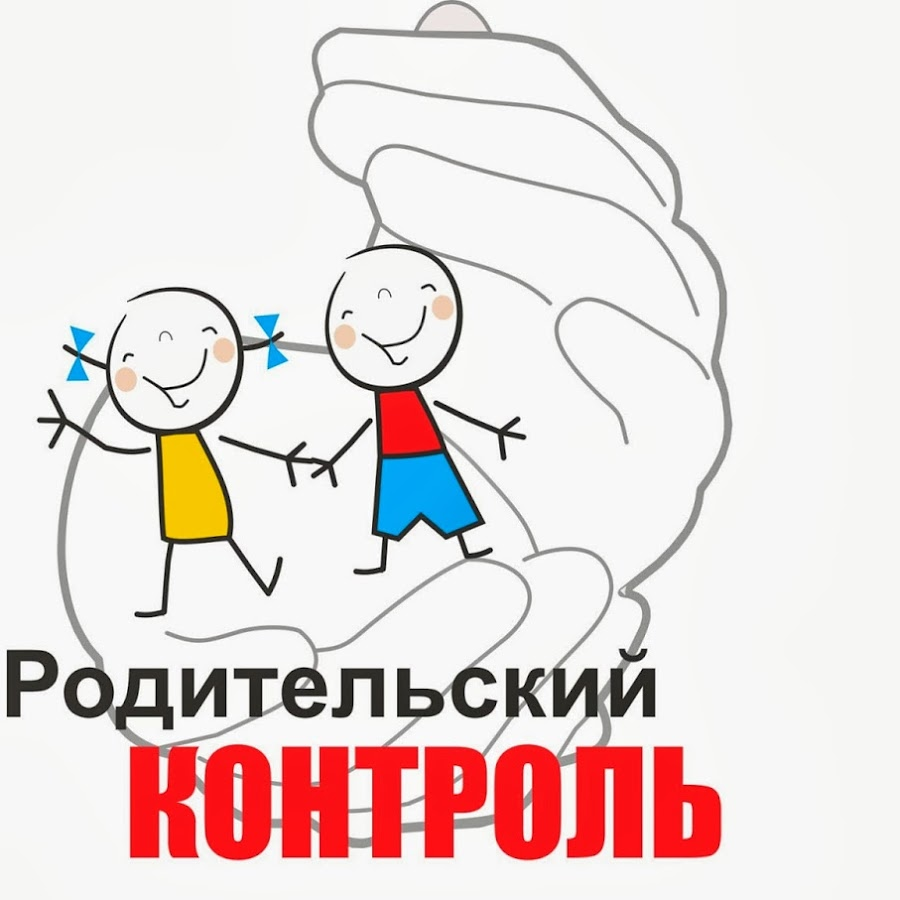 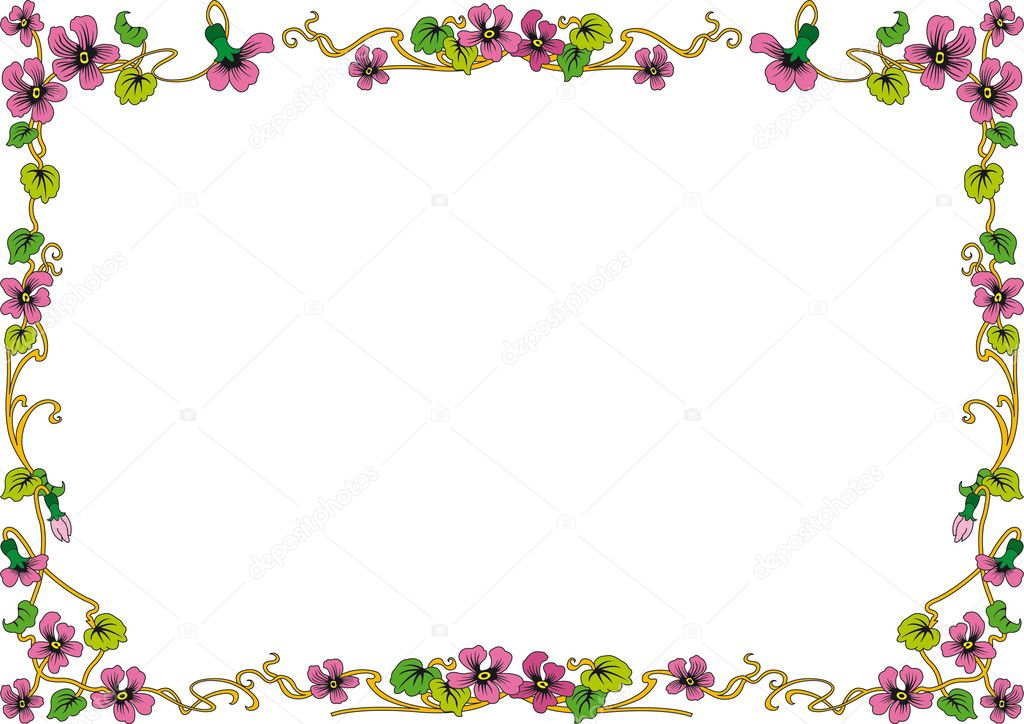 Кленова Е.А.– РК 1 «Е» классаИванова А.В. – РК 1 «Г» класса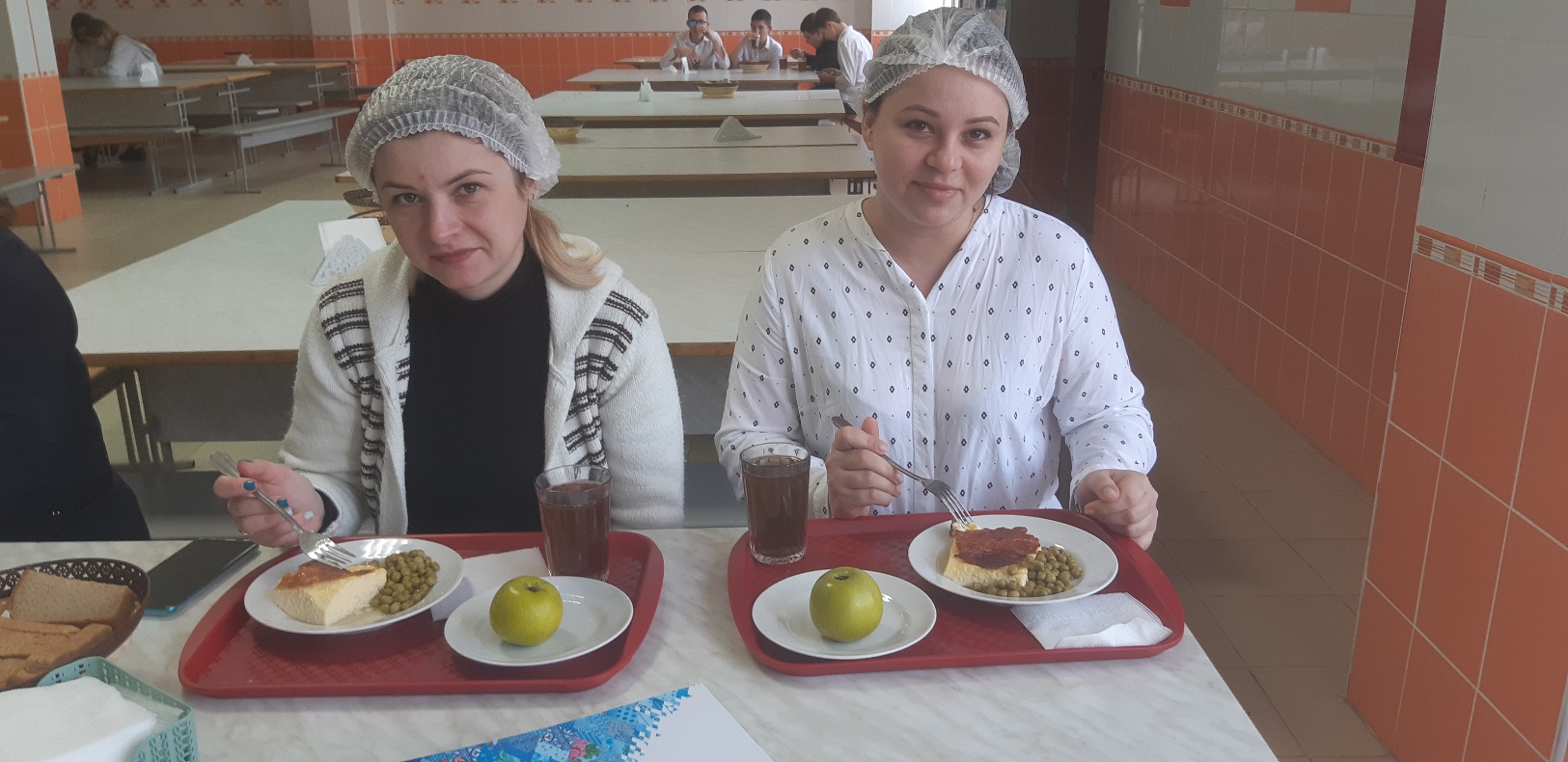 